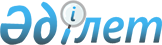 Об утверждении паспортов республиканских бюджетных программ на 2004 год
(Управление делами Президента Республики Казахстан)Постановление Правительства Республики Казахстан от 26 декабря 2003 года N 1327      Примечание РЦПИ: см. P031327             В соответствии с Законом Республики Казахстан от 1 апреля 1999 года "О бюджетной системе" Правительство Республики Казахстан постановляет: 

      1. Утвердить паспорта республиканских бюджетных программ на 2004 год: 

      Управления делами Президента Республики Казахстан согласно приложениям 420, 421, 422, 423, 424, 425, 426, 427, 428. 

      2. Настоящее постановление вступает в силу с 1 января 2004 года.       Премьер-Министр 

      Республики Казахстан 

Приложение 420         

к постановлению Правительства 

Республики Казахстан     

от 26 декабря 2003 года N 1327 694 Управление делами Президента 

Республики Казахстан 

Администратор бюджетной программы  Паспорт 

республиканской бюджетной программы 001 

"Обеспечение деятельности Главы государства, 

Премьер-Министра и других должностных лиц 

государственных органов" на 2004 год       1. Стоимость: 5175766 тысяч тенге (пять миллиардов сто семьдесят пять миллионов семьсот шестьдесят шесть тысяч тенге). <*> 

      Сноска. Пункт 1 в новой редакции - постановлением Правительства Республики Казахстан от 23 июня 2004 года N 197к . 

      2. Нормативно-правовая основа бюджетной программы: статьи 28 и 30_ Конституционного Закона Республики Казахстан от 26 декабря 1995 года "О Президенте Республики Казахстан"; статья 2 Закона Республики Казахстан от 12 декабря 1995 года "О государственных наградах Республики Казахстан"; статья 42 Закона Республики Казахстан от 19 мая 1997 года "Об охране здоровья граждан в Республике Казахстан"; статьи 15 и 25_ Закона Республики Казахстан от 9 июля 1998 года "О племенном животноводстве"; статьи 3 , 21_ , 22_ , 23_ , 24_ и 25_ Закона Республики Казахстан от 23 июля 1999 года "О государственной службе"; статьи 4 и 7__ Закона Республики Казахстан от 18 декабря 2000 года "О страховой деятельности"; Закон Республики Казахстан от 8 мая 2003 года "Об информатизации"; статья 1 Закона Республики Казахстан от 5 декабря 2003 года "О республиканском бюджете на 2004 год"; статьи 803 , 804 , 809 , 827 , 828 , 831 Гражданского кодекса Республики Казахстан (Особенная часть) от 1 июля 1999 года; Указ Президента Республики Казахстан от 18 мая 1998 года N 3956 "О первоочередных мерах по улучшению состояния здоровья граждан Республики Казахстан"; Указ Президента Республики Казахстан от 21 апреля 2000 года N 378 "О некоторых вопросах Управления Делами Президента Республики Казахстан"; постановление Правительства Республики Казахстан от 27 мая 1999 года N 663 "Об упорядочении эксплуатации служебных автомобилей для транспортного обслуживания государственных органов Республики Казахстан"; распоряжение Президента Республики Казахстан от 8 ноября 1999 года N 90 "Об утверждении Инструкции о порядке представления к награждению государственными наградами Республики Казахстан и их вручения, образцов документов к государственным наградам Республики Казахстан и описания знаков государственных наград Республики Казахстан". 

      3. Источники финансирования бюджетной программы: средства республиканского бюджета. 

      4. Цель бюджетной программы: обеспечение деятельности Главы государства, Премьер-Министра и других должностных лиц государства, обновление теоретических и практических умений и навыков по образовательным программам в сфере профессиональной деятельности в соответствии с предъявляемыми квалификационными требованиями для эффективности выполнения своих должностных обязанностей и совершенствования профессионального мастерства. 

      5. Задачи бюджетной программы: обеспечение деятельности центрального аппарата Управления делами Президента Республики Казахстан для достижения максимально эффективного выполнения возложенных на него функций по обеспечению деятельности Главы государства, Премьер-Министра и других должностных лиц государственных органов, повышение профессиональной квалификации государственных служащих. 

      6. План мероприятий по реализации бюджетной программы. ------------------------------------------------------------------- 

N ! Код ! Код !Наименова-!Мероприятия по реализации! Сроки!Ответст- 

п/!прог-!под- !ние прог- !программ (подпрограмм)   !реали-!венные 

п !рамм !прог-!рамм (под-!                         !зации !испол- 

  !     !рамм !программ) !                         !      !нители 

------------------------------------------------------------------- 

1 !  2  !  3  !     4    !             5           !   6  !   7 

------------------------------------------------------------------- 

1   001        Обеспече- 

               ние дея- 

               тельности 

               Главы го- 

               сударства, 

               Премьер- 

               Министра 

               и других 

               должност- 

               ных лиц 

               государ- 

               ственных 

               органов 2         001  Аппарат    1. Содержание централь-   В те-  Управле- 

               централь-  ного аппарата Управления  чение  ние де- 

               ного       делами Президента Респуб- года   лами 

               органа     лики Казахстан в соответ-        Прези- 

                          ствии с утвержденным             дента 

                          лимитом штатной числен-          Респуб- 

                          ности в количестве 149           лики 

                          единиц. Аренда служебных         Казах- 

                          автомашин в количестве 10        стан 

                          единиц. 

                          2. Организация литерных 

                          рейсов Президента, Пре- 

                          мьер-Министра и Госсекре- 

                          таря Республики Казах- 

                          стан, в соответствии с 

                          графиком работы, в коли- 

                          честве 967 часов. Обес- 

                          печение безопасности 

                          литерных рейсов и необхо- 

                          димой связью. 

                          3. Комплексное обслужива- 

                          ние государственных рези- 

                          денций общей площадью 

                          97396,6 кв.м и прилегаю- 

                          щих территорий площадью 

                          240,4 га. 

                          4. Комплексное обслужива- 

                          ние правительственных 

                          зданий общей площадью 

                          52082,8 кв.м и прилегаю- 

                          щих территорий площадью 

                          10,5 га. 

                          5. Заключение договоров 

                          на страхование 7 админи- 

                          стративных зданий и 18 

                          объектов РГП "Дирекция 

                          государственных резиден- 

                          ций" на основании Закона 

                          Республики Казахстан от 

                          18 декабря 2000 года "О 

                          страховой деятельности" 

                          и в соответствии с усло- 

                          виями страхования, пред- 

                          ложенными страховыми 

                          агентами. Выплата стра- 

                          ховых взносов по договору. 

                          6. Закупка услуг по 

                          эксплуатации информа- 

                          ционных систем в коли- 

                          честве 2 единиц, обслужи- 

                          вание персональных компью- 

                          теров в количестве - 853, 

                          серверов - 18, принтеров - 

                          474 и сканеров - 45 еди- 

                          ниц. Телекоммуникационные 

                          услуги в количестве 17 

                          единиц. Закупка расходных 

                          материалов, комплектующих 

                          и запасных частей, а также 

                          сопровождение программных 

                          продуктов. 

                          7. Организация проживания 

                          824 официальных пригла- 

                          шенных лиц; транспортное 

                          обеспечение; обслуживание 

                          официальных мероприятий: 

                          организация и проведение 

                          торжественных и официаль- 

                          ных обедов на 3720 чел.; 

                          встреч и других мероприя- 

                          тий; приобретение и форми- 

                          рование сувениров, памят- 

                          ных подарков от имени 

                          Главы государства и Главы 

                          Правительства. 

                          8. Развитие конного 

                          спорта на базе конно- 

                          спортивного манежа рес- 

                          публиканского государст- 

                          венного предприятия 

                          "Куйгенжар". 

                          9. Изготовление государст- 

                          венных наград и нагрудных 

                          знаков в количестве 318 

                          единиц, 4525 подвесок, 

                          20000 юбилейных медалей "50 

                          лет Целины", 4947 докумен- 

                          тов для награждения граж- 

                          дан в знак признания их 

                          заслуг перед Республикой 

                          Казахстан в соответствии 

                          с заявкой Администрации 

                          Президента Республики 

                          Казахстан; поддержание 

                          накопительного фонда 

                          (резерва наград). 

                          10. Содержание автомашин 

                          охраняемых лиц, в коли- 

                          честве 22 транспортных 

                          единиц, общая площадь 

                          гаража - 2250 кв.м. 3         007  Повышение  Приобретение услуг по     В те-  Управ- 

               квалифи-   повышению квалификации    чение  ление 

               кации      государственных служащих  года   делами 

               государ-   согласно утвержденному           Прези- 

               ственных   плану повышения квалифи-         дента 

               служащих   кации, в том числе обуче-        Респуб- 

                          ние государственному             лики 

                          языку. Среднегодовое             Казах- 

                          количество государствен-         стан 

                          ных служащих, проходящих 

                          курсы повышения квалифи- 

                          кации - 78 единиц. 4         009  Мате-      Приобретение: 1) Вычис-   В те-  Управ- 

               териально- лительное оборудование и  чение  ление 

               техничес-  технические средства      года   делами 

               кое осна-  защиты информации - 846          Прези- 

               щение      единиц, в том числе:             дента 

               государ-   сервер - 7 единиц, рабочие       Респуб- 

               ственных   станции пользователей -          лики 

               органов    313 единиц, рабочие стан-        Казах- 

                          ции специального назначе-        стан 

                          ния - 5 единиц, Notebook 

                          - 16 единиц, монитор - 288 

                          единиц, монитор LCD 30 

                          единиц, принтер - 174 еди- 

                          ницы, сканер офисный - 3 

                          единицы, сканер для поточ- 

                          ного сканирования с авто- 

                          подачей - 4 единицы плот- 

                          тер цветной - 1 единица, 

                          копир А4 - 1 единица, копир 

                          A3 - 3 единицы, техничес- 

                          кое средство защиты инфор- 

                          мации - 1 единица; 

                          2) Лицензионное программ- 

                          ное обеспечение - 201 

                          единица, в том числе 

                          средства управления и мо- 

                          ниторинга сети - 100 еди- 

                          ниц, антивирусная прог- 

                          рамма - 100 единиц, прог- 

                          раммное обновление техни- 

                          ческих средств защиты 

                          информации - 1 единица; 

                          3) Вычислительная техника 

                          и программное обеспечение 

                          в рамках мероприятий по 

                          созданию электронного 

                          Правительства - 1 комп- 

                          лект. 

                          4) Лабораторное оборудо- 

                          вание - 2 единицы; 

                          5) Оборудование для про- 

                          ведения операций - 2 

                          единицы; 

                          6) Лечебно-диагностическое 

                          оборудование - 20 единиц; 

                          7) Оборудование для теле- 

                          медицины - 1 единица; 

                          8) Санитарный транспорт - 

                          1 единица; 

                          9) Оборудование и 

                          программное обеспечение 

                          для создания локальных 

                          вычислительных сетей 

                          общего пользования в 

                          здании Дома Правитель- 

                          ства на левом берегу 

                          р. Есиль, включая 

                          услуги по инсталляции 

                          и обучению персонала 

                          - 1 комплекс; 

                          лабораторно-испытательное 

                          (компьютерное) оборудование 

                          - 1 комплект. 

                          10) Вычислительное оборудо- 

                          вание для минитипографии 

                          Резиденции Президента 

                          Республики Казахстан - 1 

                          комплект; копировально- 

                          множительное оборудование 

                          - 1 комплект; диктостанция 

                          - 1 комплект. 5         010  Предисло-  Содержание Резиденции     В те-  Управ- 

               кация на   Президента Республики     чение  ление 

               новый      Казахстан на левом берегу года   делами 

               админист-  р.Ишим, общая площадь            Прези- 

               ративный   здания - 64606,5 кв.м.,          дента 

               центр      прилегающая территория -         Респуб- 

               города     26,9 га (по проекту              лики 

               Астаны     строительства).                  Казах- 

                                                           стан 6         100  Оснащение, Приобретение оборудова-   В те-  Меди- 

               ремонт и   ния: стоматологическая    чение  цинский 

               погашение  установка - 1 единица,    года   центр 

               кредитор-  эндодонтический наконеч-         Управ- 

               ской  за-  ник - 1 единица, скалер          ления 

               долженнос- стоматологический - 1            делами 

               ти санато- единица, установка для           Прези- 

               рия "Ка-   подводного вертикального         дента 

               захстан"   вытяжения - 1 единица,           Респуб- 

               в городе   ингалятор аэрозольный - 2        лики 

               Есентуки   единицы, анализатор био-         Казах- 

                          химический - 1 единица,          стан 

                          гастроскоп - 2 единицы, 

                          колонофиброскоп - 1 еди- 

                          ница, магнитотерапевти- 

                          ческий комплекс - 1 еди- 

                          ница, аппарат "Этер" - 1 

                          единица, аппарат Ампли- 

                          пульс - 1 единица, ванна 

                          сухая углекислая - 2 

                          единицы, кушетка для 

                          кишечных промываний - 5 

                          единиц, устройство для 

                          кологидротерапии - 1 еди- 

                          ница, аппарат Лимфа - 2 

                          единицы, солярий двусто- 

                          ронний - 1 единица, газо- 

                          камера - 1 единица, ванна 

                          для таласотерапии и грязе- 

                          лечения - 2 единицы. 

                          Проведение текущего ре- 

                          монта здания санатория. 

                          Погашение кредиторской 

                          задолженности по налогам 

                          на землю и имущество. 

------------------------------------------------------------------- <*> 

      Сноска. Пункт 6 с изменениями - постановлениями Правительства Республики Казахстан от 23 июня 2004 года N 197к ; от 6 декабря 2004 г. N 197ае .       7. Ожидаемые результаты выполнения бюджетной программы: качественное и своевременное выполнение функций, возложенных на Управление делами Президента Республики Казахстан, повышение профессионального уровня государственных служащих согласно требованиям профессиональной государственной службы, в соответствии с современными экономическими условиями. 

Приложение 421         

к постановлению Правительства 

Республики Казахстан     

от 26 декабря 2003 года N 1327 694 Управление делами Президента 

Республики Казахстан 

Администратор бюджетной программы  Паспорт 

республиканской бюджетной программы 003 

"Санитарно-эпидемиологическое благополучие населения 

на республиканском уровне" на 2004 год       1. Стоимость: 20441 тысяча тенге (двадцать миллионов четыреста сорок одна тысяча тенге). 

      2. Нормативно-правовая основа бюджетной программы: статья 5 Закона Республики Казахстан от 4 декабря 2002 года "О санитарно-эпидемиологическом благополучии населения"; статья 13 Закона Республики Казахстан от 19 мая 1997 года "Об охране здоровья граждан в Республике Казахстан"; Закон Республики Казахстан от 5 декабря 2003 года "О республиканском бюджете на 2004 год"; совместный приказ по Управлению делами Президента Республики Казахстан от 3 сентября 2002 года N уд-08/52 и Министерства здравоохранения Республики Казахстан N 813 "Об утверждении Правил обеспечения медицинской и санитарно-эпидемиологической безопасности визитов охраняемых лиц"; порядок медицинского обеспечения визитов охраняемых лиц в регионы страны, утвержденный руководителем Администрации Президента Республики Казахстан, N 01-58/65 ДСП от 15 мая 2000 года; Указ Президента Республики Казахстан от 21 апреля 2000 года N 378 "О некоторых вопросах Управления Делами Президента Республики Казахстан". 

      3. Источники финансирования бюджетной программы: средства республиканского бюджета. 

      4. Цель бюджетной программы: обеспечение медицинской безопасности и санитарно-эпидемиологического благополучия государственных служащих и охраняемых лиц страны. 

      5. Задачи бюджетной программы: предупреждение и пресечение нарушений санитарного законодательства, а также выявление и ликвидация неблагоприятных факторов окружающей среды. Обеспечение медицинской безопасности охраняемых лиц и членов официальных делегаций. 

      6. План мероприятий по реализации бюджетной программы. ------------------------------------------------------------------- 

N ! Код ! Код !Наименова-!Мероприятия по реализации! Сроки!Ответст- 

п/!прог-!под- !ние прог- !программ (подпрограмм)   !реали-!венные 

п !рамм !прог-!рамм (под-!                         !зации !испол- 

  !     !рамм !программ) !                         !      !нители 

------------------------------------------------------------------- 

1 !  2  !  3  !     4    !             5           !   6  !   7 

------------------------------------------------------------------- 

1   003        Санитарно- Содержание Центра сани-   В те-  Центр 

               эпидемио-  тарно-эпидемиологической  чение  санитар- 

               лигическое экспертизы в соответствии года   но-эпи- 

               благополу- с утвержденным лимитом           демиоло- 

               чие насе-  штатной численности в            гической 

               ления на   количестве 28 единиц с           экспер- 

               республи-  целью выполнения возло-          тизы 

               канском    женных функций                   Медицин- 

               уровне                                      ского 

                                                           центра 

                                                           Управ- 

                                                           ления 

                                                           делами 

                                                           Прези- 

                                                           дента 

                                                           Респуб- 

                                                           лики 

                                                           Казах- 

                                                           стан 

-------------------------------------------------------------------       7. Ожидаемые результаты выполнения бюджетной программы: отсутствие вспышек инфекционных и профессиональных заболеваний. Стабильная санитарно-эпидемиологическая обстановка на объектах. Приложение 422         

к постановлению Правительства 

Республики Казахстан     

от 26 декабря 2003 года N 1327 694 Управление делами Президента 

Республики Казахстан 

Администратор бюджетной программы  Паспорт 

республиканской бюджетной программы 004 

"Оказание медицинской помощи отдельным 

категориям граждан" на 2004 год       1. Стоимость: 826382 тысячи тенге (восемьсот двадцать шесть миллионов триста восемьдесят две тысячи тенге). 

      2. Нормативно-правовая основа бюджетной программы: статьи 16 , 25_ , 26_ и 42_ Закона Республики Казахстан от 19 мая 1997 года "Об охране здоровья граждан в Республике Казахстан"; Закон Республики Казахстан от 5 декабря 2003 года "О республиканском бюджете на 2004 год"; Указ Президента Республики Казахстан от 18 мая 1998 года N 3956 "О первоочередных мерах по улучшению состояния здоровья граждан Республики Казахстан"; Указ Президента Республики Казахстан от 21 апреля 2000 года N 378 "О некоторых вопросах Управления Делами Президента Республики Казахстан"; приказ Управления делами Президента Республики Казахстан от 21 декабря 1999 года N УД-01/76 "О правилах прикрепления к Медицинскому центру Управления Делами Президента Республики Казахстан". 

      3. Источники финансирования бюджетной программы: средства республиканского бюджета. 

      4. Цель бюджетной программы: сохранение и укрепление здоровья обслуживаемых категорий граждан, прикрепленных к Медицинскому центру Управления делами Президента Республики Казахстан. 

      5. Задачи бюджетной программы: оказание квалифицированной и специализированной медицинской помощи прикрепленному контингенту. 

      6. План мероприятий по реализации бюджетной программы. ------------------------------------------------------------------- 

N ! Код ! Код !Наименова-!Мероприятия по реализации! Сроки!Ответст- 

п/!прог-!под- !ние прог- !программ (подпрограмм)   !реали-!венные 

п !рамм !прог-!рамм (под-!                         !зации !испол- 

  !     !рамм !программ) !                         !      !нители 

------------------------------------------------------------------- 

1 !  2  !  3  !     4    !             5           !   6  !   7 

------------------------------------------------------------------- 

1   004        Оказание   Пролечить в стационарах   В те-  Медицин- 

               медицин-   больниц 6250 пациентов    чение  ский 

               ской по-   прикрепленного континген- года   центр 

               мощи от-   та, в том числе обеспече-        Управ- 

               дельным    ние гарантированного             ления 

               категориям объема медицинской помощи        делами 

               граждан    дополнительно прикреплен-        Прези- 

                          ного контингента государ-        дента 

                          ственных служащих катего-        Респуб- 

                          рии С-4. Количество посе-        лики 

                          щений 226500, количество         Казах- 

                          вызовов скорой помощи            стан 

                          6200. Медицинское обслу- 

                          живание официальных деле- 

                          гаций, республиканских и 

                          международных конференций 

                          и совещаний, медицинское 

                          сопровождение охраняемых 

                          лиц государства, в том 

                          числе зарубежных. 

-------------------------------------------------------------------       7. Ожидаемые результаты выполнения бюджетной программы: снижение заболеваемости обслуживаемых категорий граждан, прикрепленных к Медицинскому центру Управления делами Президента Республики Казахстан. 

Приложение 423         

к постановлению Правительства 

Республики Казахстан     

от 26 декабря 2003 года N 1327 694 Управление делами Президента 

Республики Казахстан 

Администратор бюджетной программы  Паспорт 

республиканской бюджетной программы 005 

"Техническое и информационное обеспечение 

медицинских организаций" на 2004 год       1. Стоимость: 24454 тысячи тенге (двадцать четыре миллиона четыреста пятьдесят четыре тысячи тенге). 

      2. Нормативно-правовая основа бюджетной программы: Закон Республики Казахстан от 5 декабря 2003 года "О республиканском бюджете на 2004 год"; Указ Президента Республики Казахстан от 21 апреля 2000 года N 378 "О некоторых вопросах Управления Делами Президента Республики Казахстан". 

      3. Источники финансирования бюджетной программы: средства республиканского бюджета. 

      4. Цель бюджетной программы: внедрение современных медицинских технологий в области профилактики, диагностики и лечения, способствующие улучшению объема и качества медицинской помощи прикрепленному контингенту. 

      5. Задачи бюджетной программы: внедрение современных медицинских технологий в системе подведомственных учреждений и предприятий Медицинского Центра Управления делами Президента Республики Казахстан. 

      6. План мероприятий по реализации бюджетной программы. ------------------------------------------------------------------- 

N ! Код ! Код !Наименова-!Мероприятия по реализации! Сроки!Ответст- 

п/!прог-!под- !ние прог- !программ (подпрограмм)   !реали-!венные 

п !рамм !прог-!рамм (под-!                         !зации !испол- 

  !     !рамм !программ) !                         !      !нители 

------------------------------------------------------------------- 

1 !  2  !  3  !     4    !             5           !   6  !   7 

------------------------------------------------------------------- 

1   005        Техничес-  Содержание Центра внедре- В те-  Центр 

               кое и      ния современных медицин-  чение  внедре- 

               информа-   ских технологий в соот-   года   ния сов- 

               ционное    ветствии с утвержденным          ременных 

               обеспече-  лимитом штатной числен-          медицин- 

               ние меди-  ности в количестве 29            ских 

               цинских    единиц с целью выполнения        техноло- 

               организа-  возложенных функций,             гий 

               ций        услуги по архивации доку-        Медицин- 

                          ментов.                          ского 

                                                           центра 

                                                           Управ- 

                                                           ления 

                                                           делами 

                                                           Прези- 

                                                           дента 

                                                           Респуб- 

                                                           лики 

                                                           Казах- 

                                                           стан 

-------------------------------------------------------------------       7. Ожидаемые результаты выполнения бюджетной программы: повышение уровня информированности подведомственных организаций Медицинского Центра Управления делами Президента Республики Казахстан о новых технологиях; повышение квалификации и качества медицинского обслуживания прикрепленного контингента, на основе обеспечения устойчивого функционирования Медицинского Центра Управления делами Президента Республики Казахстан. 

Приложение 424         

к постановлению Правительства 

Республики Казахстан     

от 26 декабря 2003 года N 1327 694 Управление делами Президента 

Республики Казахстан 

Администратор бюджетной программы  Паспорт 

республиканской бюджетной программы 006 

"Проведение государственной информационной политики" 

на 2004 год       1. Стоимость: 61575 тысяч тенге (шестьдесят один миллион пятьсот семьдесят пять тысяч тенге). 

      2. Нормативно-правовая основа бюджетной программы: статья 9 Закона Республики Казахстан от 20 июля 2000 года "О Первом Президенте Республики Казахстан"; Закон Республики Казахстан от 5 декабря 2003 года "О республиканском бюджете на 2004 год"; постановление Правительства Республики Казахстан от 17 августа 1999 года N 1178 "О реорганизации государственного учреждения "Телерадиокомплекс Президента Республики Казахстан". 

      3. Источники финансирования бюджетной программы: средства республиканского бюджета. 

      4. Цель бюджетной программы: укрепление позитивного имиджа государства в мире. Информирование населения страны о деятельности Президента и Правительства Республики Казахстан. 

      5. Задачи бюджетной программы: проведение государственной информационной политики для укрепления имиджа республики. 

      6. План мероприятий по реализации бюджетной программы. ------------------------------------------------------------------- 

N ! Код ! Код !Наименова-!Мероприятия по реализации! Сроки!Ответст- 

п/!прог-!под- !ние прог- !программ (подпрограмм)   !реали-!венные 

п !рамм !прог-!рамм (под-!                         !зации !испол- 

  !     !рамм !программ) !                         !      !нители 

------------------------------------------------------------------- 

1 !  2  !  3  !     4    !             5           !   6  !   7 

------------------------------------------------------------------- 

1   006        Проведение Подготовка видеоматериа-  В те-  Управ- 

               государ-   лов по заданной тематике  чение  ление 

               ственной   на высоком профессиональ- года   делами 

               информа-   ном уровне. Формирование         Прези- 

               ционной    архива Президента Респуб-        дента 

               политики   лики Казахстан на базе           Респуб- 

                          исходных, оригинальных           лики 

                          материалов на профессио-         Казах- 

                          нальных видеокассетах и          стан 

                          лазерных компакт-дисках. 

                          Систематизация архива 

                          Президента Республики 

                          Казахстан по хронологии. 

                          Подготовка видеоматериа- 

                          лов и демонстрация по 

                          республиканским телека- 

                          налам и другим средствам 

                          массовой информации - 320 

                          часов. Пополнение видео- 

                          архива Президента Респуб- 

                          лики Казахстан материа- 

                          лами - 210 часов. Произ- 

                          водство 6 документальных 

                          фильмов о деятельности 

                          Первого Президента 

                          Республики Казахстан. 

-------------------------------------------------------------------       7. Ожидаемые результаты выполнения бюджетной программы: широкое информирование населения о социально-экономическом, политическом курсе проводимых реформ. 

Приложение 425         

к постановлению Правительства 

Республики Казахстан     

от 26 декабря 2003 года N 1327 694 Управление делами Президента 

Республики Казахстан 

Администратор бюджетной программы  Паспорт 

республиканской бюджетной программы 007 

"Охрана, защита, воспроизводство лесов и животного мира" 

на 2004 год       1. Стоимость: 111648 тысяч тенге (сто одиннадцать миллионов шестьсот сорок восемь тысяч тенге). 

      2. Нормативно-правовая основа бюджетной программы: статьи 73 , 74_ Закона Республики Казахстан от 15 июля 1997 года "Об особо охраняемых природных территориях"; Закон Республики Казахстан от 5 декабря 2003 года "О республиканском бюджете на 2004 год"; постановление Правительства Республики Казахстан от 12 августа 2000 года N 1246 "О государственном национальном природном парке "Бурабай". 

      3. Источники финансирования бюджетной программы: средства республиканского бюджета. 

      4. Цель бюджетной программы: сохранение целостности экосистем Боровского горно-лесного массива. 

      5. Задачи бюджетной программы: проведение мероприятий по сохранению уникального природного комплекса Боровского горно-лесного массива. 

      6. План мероприятий по реализации бюджетной программы. ------------------------------------------------------------------- 

N ! Код ! Код !Наименова-!Мероприятия по реализации! Сроки!Ответст- 

п/!прог-!под- !ние прог- !программы (подпрограмм)  !реали-!венные 

п !раммы!прог-!раммы     !                         !зации !испол- 

  !     !раммы!(подпрог- !                         !      !нители 

  !     !     !раммы)    !                         !      ! 

------------------------------------------------------------------- 

1 !  2  !  3  !     4    !             5           !   6  !   7 

------------------------------------------------------------------- 

1   007        Охрана,    Содержание государствен-  В те-  Управ- 

               защита,    ного учреждения "Государ- чение  ление 

               воспроиз-  ственный национальный     года   делами 

               водство    природный парк "Бурабай"         Прези- 

               лесов и    со штатной численностью          дента 

               животного  264 единицы для выполне-         Респуб- 

               мира       ния возложенных функций          лики 

                          по охране лесов и живот-         Казах- 

                          ного мира и проведение           стан 

                          штатными сотрудниками 

                          научно-исследовательских 

                          работ в области охраны, 

                          защиты, воспроизводства 

                          лесов, животного мира, 

                          водных ресурсов. Приобре- 

                          тение: пожарная машина - 

                          2 единицы, тракторы - 5 

                          единиц, средства связи 

                          - 1 единица, репитер - 1 

                          единица, компьютер - 1 

                          единица, принтер - 1 еди- 

                          ница, копировально-множи- 

                          тельный аппарат - 1 единица. 

------------------------------------------------------------------- <*> 

      Сноска. Пункт 6 с изменениями - постановлением Правительства Республики Казахстан от 6 декабря 2004 г. N 197ае .       7. Ожидаемые результаты выполнения бюджетной программы: обеспечение сохранности природного комплекса и улучшения экосистемы. 

Приложение 426         

к постановлению Правительства 

Республики Казахстан     

от 26 декабря 2003 года N 1327 694 Управление делами Президента 

Республики Казахстан 

Администратор бюджетной программы  Паспорт 

республиканской бюджетной программы 008 

"Строительство и реконструкция объектов 

Управления делами Президента Республики Казахстан" 

на 2004 год       1. Стоимость: 5061666 тысяч тенге (пять миллиардов шестьдесят один миллион шестьсот шестьдесят шесть тысяч тенге). <*> 

      Сноска. Пункт 1 в новой редакции - постановлением Правительства Республики Казахстан от 23 июня 2004 года N 197к . 

      2. Нормативно-правовая основа бюджетной программы: Закон Республики Казахстан от 5 декабря 2003 года "О республиканском бюджете на 2004 год"; Указ Президента Республики Казахстан от 21 апреля 2000 года N 378 "О некоторых вопросах Управления Делами Президента Республики Казахстан"; постановление Правительства Республики Казахстан от 24 апреля 2003 года N 395 "О внесении дополнений и изменений в постановление Правительства Республики Казахстан от 13 сентября 2002 года N 1000". 

      3. Источники финансирования бюджетной программы: средства республиканского бюджета. 

      4. Цель бюджетной программы: строительство особо важных государственных объектов. 

      5. Задачи бюджетной программы: обеспечение строительства и реконструкции объектов Управления делами Президента Республики Казахстан. 

      6. План мероприятий по реализации бюджетной программы. ------------------------------------------------------------------- 

N ! Код ! Код !Наименова-!Мероприятия по реализации! Сроки!Ответст- 

п/!прог-!под- !ние прог- !программ (подпрограмм)   !реали-!венные 

п !рамм !прог-!рамм (под-!                         !зации !испол- 

  !     !рамм !программ) !                         !      !нители 

------------------------------------------------------------------- 

1 !  2  !  3  !     4    !             5           !   6  !   7 

------------------------------------------------------------------- 

1   008        Строитель- 1. Реализация инвести-    В те-  Управ- 

               ство и     ционных проектов Управле- чение  ление 

               реконст-   ния делами Президента     года   делами 

               рукция     Республики Казахстан в           Прези- 

               объектов   пределах сумм согласно           дента 

               Управления приложению 2 к постанов-         Респуб- 

               делами     лению ПРК от 12 декабря          лики 

               Президента 2003 года N 1260 "О реа-        Казах- 

               Республики лизации Закона Республи-         стан 

               казахстан  ки Казахстан "О респуб- 

                          ликанском бюджете на 

                          2004 год" на мероприятия: 

                          1) по строительству 

                          общежития Парламента Рес- 

                          публики Казахстан на 90 

                          квартир в соответствии с 

                          утвержденной в установ- 

                          ленном законодательством 

                          порядке проектно-смет- 

                          ной документацией; 

                          2) по строительству и 

                          реконструкции объектов 

                          государственных резиден- 

                          ций в соответствии с ут- 

                          вержденной в установлен- 

                          ном законодательством 

                          порядке проектно-смет- 

                          ной документацией: 

                          - резиденции "Кызыл-Жар"; 

                          - резиденции "Чубары-3В"; 

                          - резиденции "Карасу"; 

                          - автогараж; 

                          - дирекция государствен- 

                          ных резиденций; 

                          резиденции Президента 

                          Республики Казахстан, 

                          в том числе периметра 

                          ограждения территории и 

                          контрольно-пропускных 

                          пунктов, фонтана, 

                          благоустройства территории; 

                          3) по строительству Дома 

                          Правительства в соответ- 

                          ствии с утвержденной в 

                          установленном законода- 

                          тельством порядке проект- 

                          но-сметной документацией; 

                          4) по строительству 

                          Административного здания 

                          Министерства обороны 

                          Республики Казахстан 

                          (приказ КДС МИТ РК от 

                          03.06.2003 г. N 204-ПИР 

                          об утверждении рабочего 

                          проекта); 

                          5) по строительству 

                          Института стратегических 

                          исследований, офиса и 

                          фонда в г.Алматы, 

                          (заключение Госэкспертизы 

                          по рабочему проекту 

                          от 14.06.04 г. 

                          N 7-253/2004); 

                          6) по завершению 

                          строительства здания 

                          Мажилиса Парламента 

                          Республики Казахстан 

                          с залом совместных 

                          заседаний в соответствии 

                          с утвержденной в 

                          установленном 

                          законодательством 

                          порядке проектно- 

                          сметной документацией; 

                          7) по разработке 

                          проектно-сметной 

                          документации на 

                          строительство объектов; 

                          8) по строительству 

                          Национальной библиотеки 

                          Республики Казахстан 

                          в г. Астане (приказ 

                          КДС МИТ РК от 4.06.03 г. 

                          N 205 ПИР). 

                          2. Погашение задолженнос- 

                          ти по налогу на добавлен- 

                          ную стоимость в сумме 

                          802930 тысяч тенге за 

                          строительство жилья для 

                          государственных служащих, 

                          с одновременным отраже- 

                          нием указанной суммы в 

                          доходной части республи- 

                          канского бюджета. 

------------------------------------------------------------------- <*> 

      Сноска. Пункт 6 с изменениями - постановлением Правительства Республики Казахстан от 23 июня 2004 года N 197к ; от 24 декабря 2004 года N 1363 .       7. Ожидаемые результаты выполнения бюджетной программы: завершение строительства административного здания (Дома Правительства) на левом берегу реки Ишим, административного здания Министерства обороны Республики Казахстан, здания общежития Парламента; завершение строительства Национальной библиотеки Республики Казахстан в г.Астане; завершение строительства и реконструкции объектов государственных резиденций; строительство Института стратегических исследований, Офиса и Фонда в г. Алматы. <*> 

      Сноска. Пункт 7 с дополнениями - постановлением Правительства Республики Казахстан от 23 июня 2004 года N 197к ; от 24 декабря 2004 года N 1363 . 

Приложение 427         

к постановлению Правительства 

Республики Казахстан     

от 26 декабря 2003 года N 1327 694 Управление делами Президента 

Республики Казахстан 

Администратор бюджетной программы       Паспорт 

республиканской бюджетной программы 009 

"Обновление парка автомашин для государственных органов" 

на 2004 год       1. Стоимость: 398188 тысяч тенге (триста девяносто восемь миллионов сто восемьдесят восемь тысяч тенге). 

      2. Нормативно-правовая основа бюджетной программы: Закон Республики Казахстан от 5 декабря 2003 года "О республиканском бюджете на 2004 год"; Указ Президента Республики Казахстан от 21 апреля 2000 года N 378 "О некоторых вопросах Управления Делами Президента Республики Казахстан". 

      3. Источники финансирования бюджетной программы: средства республиканского бюджета. 

      4. Цель бюджетной программы: централизованное обновление парка автомашин для государственных органов. 

      5. Задачи бюджетной программы: централизованное приобретение автомашин для государственных органов. 

      6. План мероприятий по реализации бюджетной программы. ------------------------------------------------------------------- 

N ! Код ! Код !Наименова-!Мероприятия по реализации! Сроки!Ответст- 

п/!прог-!под- !ние прог- !программ (подпрограмм)   !реали-!венные 

п !рамм !прог-!рамм (под-!                         !зации !испол- 

  !     !рамм !программ) !                         !      !нители 

------------------------------------------------------------------- 

1 !  2  !  3  !     4    !             5           !   6  !   7 

------------------------------------------------------------------- 

1   009        Обновление Приобретение автомашин    В те-  Управле- 

               парка      для государственных орга- чение  ние 

               автомашин  нов в порядке, определяе- года   делами 

               для госу-  мом Правительством              Президента 

               дарствен-  Республики Казахстан.            Респуб- 

               ных орга-  Выкуп конфискованных             лики 

               нов        автомашин в количестве 2         Казахстан 

                          единицы.                         ------------------------------------------------------------------ <*> 

      Сноска. Пункт 6 с изменениями - постановлением Правительства Республики Казахстан от 23 июня 2004 года N 197к .       7. Ожидаемые результаты выполнения бюджетной программы: качественное и своевременное централизованное обновление парка автомашин для обеспечения безопасности и транспортного обслуживания государственных органов. 

Приложение 428         

к постановлению Правительства 

Республики Казахстан     

от 26 декабря 2003 года N 1327 694 Управление делами Президента 

Республики Казахстан 

Администратор бюджетной программы  Паспорт 

республиканской бюджетной программы 010 

"Увеличение уставного капитала АО "Куйгенжар" 

для погашения обязательств перед государственным 

бюджетом" на 2004 год       1. Стоимость: 274798 тысяч тенге (двести семьдесят четыре миллиона семьсот девяносто восемь тысяч тенге). 

      2. Нормативно-правовая основа бюджетной программы: Закон Республики Казахстан от 5 декабря 2003 года "О республиканском бюджете на 2004 год"; постановление Правительства Республики Казахстан от 12 декабря 2003 года N 1260 "О реализации Закона Республики Казахстан "О республиканском бюджете на 2004 год"; Указ Президента Республики Казахстан от 21 апреля 2000 года N 378 "О некоторых вопросах Управления Делами Президента Республики Казахстан". 

      3. Источники финансирования бюджетной программы: средства республиканского бюджета. 

      4. Цель бюджетной программы: исполнение обязательств АО "Куйгенжар" по бюджетным кредитам. 

      5. Задачи бюджетной программы: погашение задолженности АО "Куйгенжар" перед республиканским бюджетом. 

      6. План мероприятий по реализации бюджетной программы. ------------------------------------------------------------------- 

N ! Код ! Код !Наименова-!Мероприятия по реализации! Сроки!Ответст- 

п/!прог-!под- !ние прог- !программы (подпрограмм)  !реали-!венные 

п !раммы!прог-!раммы     !                         !зации !испол- 

  !     !раммы!(подпрог- !                         !      !нители 

  !     !     !раммы)    !                         !      ! 

------------------------------------------------------------------- 

1 !  2  !  3  !     4    !             5           !   6  !   7 

------------------------------------------------------------------- 

1   010        Увеличение 1) Увеличение уставного   В те-  Управ- 

               уставного  капитала АО "Куйгенжар"   чение  ление 

               капитала   на сумму 274798 тысяч     года   делами 

               АО "Куй-   тенге;                           Прези- 

               генжар"    2) Погашение обязательств        дента 

               для пога-  АО "Куйгенжар" перед рес-        Респуб- 

               шения      публиканским бюджетом по         лики 

               обяза-     кредитам, выданным в             Казахстан 

               тельств    рамках второго транша            

               перед      Программного займа Азиат-        

               государ-   ского Банка Развития для         

               ственным   сельского хозяйства и 

               бюджетом   Программы лизинга 1998 

                          года, на общую сумму 

                          274 798 тысяч тенге. 

------------------------------------------------------------------- <*> 

      Сноска. Пункт 6 с изменениями - постановлением Правительства Республики Казахстан от 23 июня 2004 года N 197к .       7. Ожидаемые результаты выполнения бюджетной программы: улучшение финансового состояния АО "Куйгенжар", исполнение обязательств АО "Кугейнжар" по бюджетным кредитам. 
					© 2012. РГП на ПХВ «Институт законодательства и правовой информации Республики Казахстан» Министерства юстиции Республики Казахстан
				